                O b e c   A r d o v o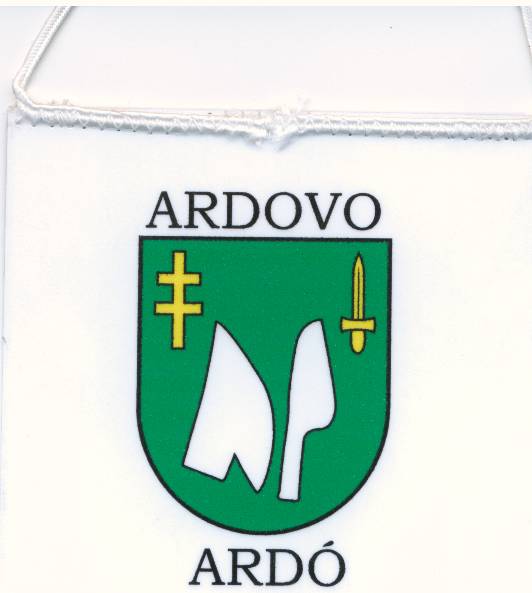                        0 4 9   5 5   ZMENA EMAILOVEJ ADRESY!    NOVÁ EMAILOVÁ ADRESA:   obecardovo@gmail.comtel.č. 058/7921 223	IČO: 328 090		bankové spojenie:		adresa:fax: 058/788 11 80	DIČ: 2020961173	VÚB, a. s., Rožňava		Obecný úrad Ardovo 34e- mail: obecardovo@gmail.com		               20 122 582 / 0200  		049 55 p. Dlhá Ves